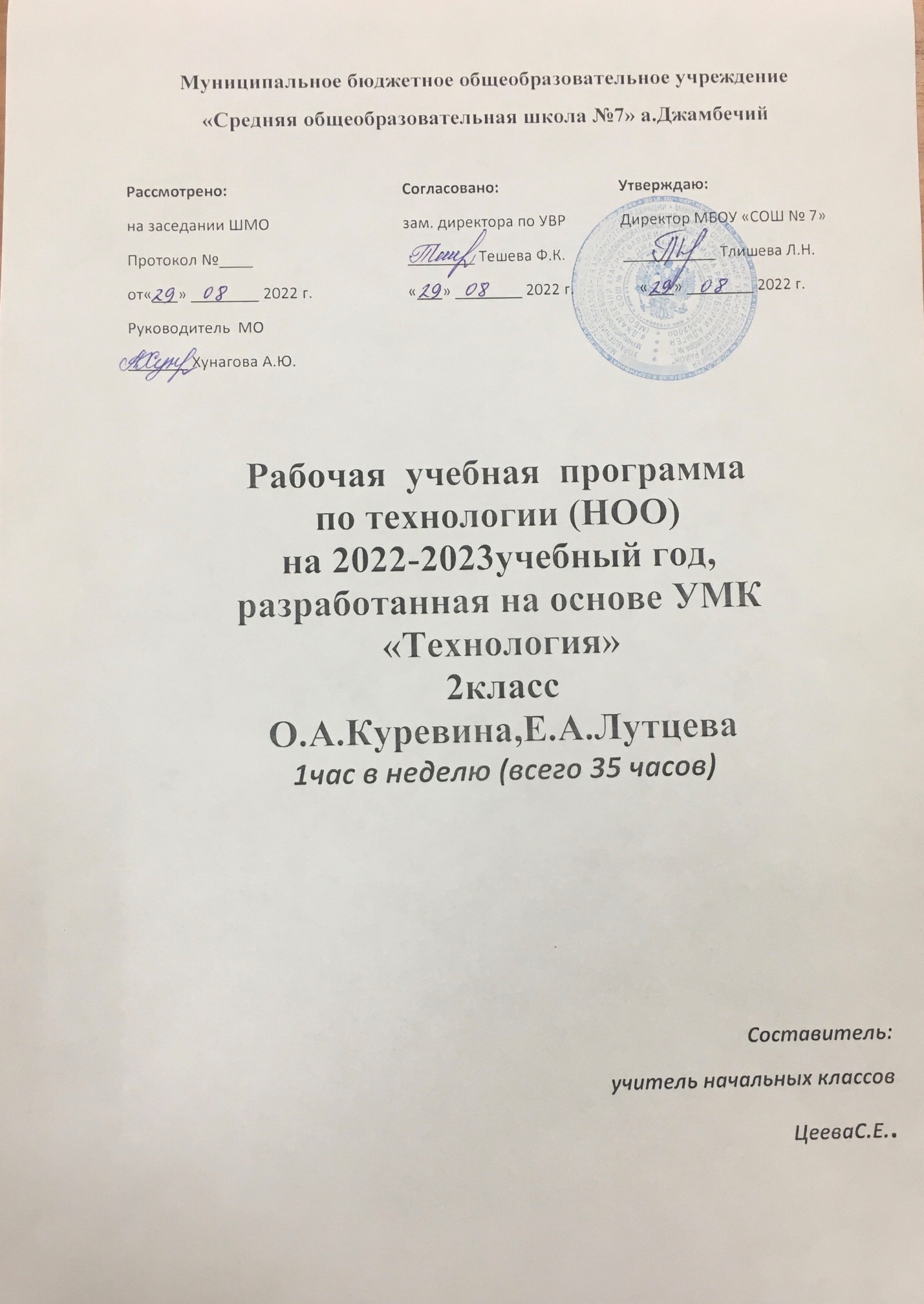 Пояснительная записка.Рабочая программа по учебному предмету «Технология» для обучающихся 2 класса разработана в соответствии с ООП НОО МБОУ «СОШ №7» на основе федерального государственного образовательного стандарта начального общего образования, авторской программы по предмету «Технология» Лутцевой Е.А., Куревиной О.А.  (М. «Просвещение», 2015). Реализация программы предполагает использование УМК«Школа России».1.Планируемые результаты изучения учебного предмета «Технология»Личностные результатыУ обучающихся будут сформированы:• положительная мотивация и познавательный интерес к ручному труду, к изучению свойств используемого материала;• уважительное отношение к людям труда, к разным профессиям;• внимательное отношение к красоте окружающего мира, к многообразию природного материала;• эмоционально-ценностное отношение к результатам труда.Обучающиеся получат возможность для формирования:• чувства сопричастности к культуре своего народа;• понимания разнообразия и богатства художественных средств для выражения отношения к окружающему миру;• положительной мотивации к изучению истории возникновения профессий;• представлений о роли труда в жизни человека;• адекватной оценки правильности выполнения задания.Метапредметные результатыРегулятивныеОбучающиеся научатся:• понимать цель выполняемых действий;• понимать важность планирования работы;• с помощью учителя анализировать и планировать предстоящую практическую работу, опираясь на шаблон, образец, рисунок;• выполнять действия, руководствуясь выбранным алгоритмом или инструкцией учителя;• осуществлять контроль своих действий, используя способ сличения своей работы с заданной в учебнике последовательностью или образцом;• осмысленно выбирать материал, приём или технику работы;• анализировать и оценивать результаты собственной и коллективной работы по заданным критериям;• решать практическую творческую задачу, используя известные средства;• осуществлять контроль качества результатов собственной практической деятельности.Обучающиеся получат возможность научиться:• продумывать план действий при работе в паре, при создании проектов;• объяснять, какие приемы, техники были использованы в работе, как строилась работа;• различать и соотносить замысел и результат работы;• включаться в самостоятельную практическую деятельность, создавать в воображении художественный замысел, соответствующий поставленной задаче и предлагать способы его практического воплощения;• вносить изменения и дополнения в конструкцию изделия в соответствии с поставленной задачей или с новыми условиями использования вещи;• продумывать и планировать этапы работы, оценивать свою работу.ПознавательныеОбучающиеся научатся:• осуществлять поиск необходимой информации для выполнения учебных заданий, используя справочные материалы учебника;• различать виды материалов, их свойства, инструменты по их назначению, способы соединения деталей;• характеризовать материалы по их свойствам;• осуществлять поиск необходимой информации для выполнения учебных заданий, используя справочные материалы учебника;• группировать профессии людей по материалам, с которыми они связаны;• конструировать объемные изделия из бумаги, пластилина, природных материалов;• анализировать образец, работать с простыми схемами и инструкциями.Обучающиеся получат возможность научиться:• осуществлять поиск необходимой информации, используя различные справочные материалы;• свободно ориентироваться в книге, используя информацию форзацев, оглавления, словаря, памяток;• сравнивать, группировать, классифицировать плоскостные и объёмные изделия, съедобные и декоративные изделия из теста, инструменты, измерительные приборы, профессии.            КоммуникативныеОбучающиеся научатся:• выражать собственное эмоциональное отношение к результату труда;• быть терпимыми к другим мнениям, учитывать их в совместной работе;• договариваться и приходить к общему решению, работая в паре;• строить продуктивное взаимодействие и сотрудничество со сверстниками и взрослыми для реализации проектной деятельности (под руководством учителя).Обучающиеся получат возможность научиться:• выражать собственное эмоциональное отношение к изделию при посещении выставок работ;• соблюдать в повседневной жизни нормы речевого этикета и правила устного общения;• задавать вопросы уточняющего характера, в том числе по цели выполняемых действий, по приёмам изготовления изделий.Предметные результатыОбучающиеся научатся:• правильно организовать своё рабочее место (в соответствии с требованиями учителя);• соблюдать технику безопасности при работе с колющими и режущими инструментами (ножницы, шило, игла), пачкающимися материалами (клей, краска, пластилин, солёное тесто);• различать виды материалов (пластилин, бумага, гофрированный картон, ткань, нити, верёвки, фольга, проволока, природные материалы, крупы и пр.) и их свойства;• определять детали и конструкции (деталь – составная часть конструкции), различать однодетальные и многодетальные конструкции;• устанавливать последовательность изготовления изученных поделок из изученных материалов;• называть приёмы изготовления несложных изделий (разметка, обрывание, разрезывание, сгибание, сборка, процарапывание, вырезание, нарезание бумаги лапшой, скручивание и т. д.);• использовать правила рациональной разметки деталей на плоскостных материалах (разметка на изнаночной стороне, экономия материала);• понимать назначение шаблона, заготовки, выкройки, что такое развёртка объёмного изделия;• понимать правила безопасного пользования бытовыми электроприборами;• называть телефоны экстренных вызовов служб спасения;• правильно работать ручными инструментами под контролем учителя (стек, пластмассовый нож, ножницы, шило, игла) с соблюдением техники безопасности;• различать материалы и инструменты по их назначению;• выполнять изученные операции и приёмы по изготовлению изделий (экономную разметку, обрывание по контуру, резание ножницами, сборку изделия с помощью клея);• эстетично и аккуратно выполнять декоративную отделку, выполнять разметку по шаблону, по линии сгиба, по специальным приспособлениям (линейка, угольник, сантиметровая лента), на глаз и от руки);• выполнять комбинированные работы из разных материалов;• выполнять разметку для шва на ткани с полотняным переплетением нити способом продёргивания нити; швы «вперёд-иголка» и обмёточный соединительный через край;• экономно использовать материалы при изготовлении поделок.Обучающиеся получат возможность научиться:• рационально организовывать рабочее место и поддерживать порядок на нём во время работы в соответствии с используемым материалом;• определять неподвижное соединение деталей, различные способы соединения (с помощью клея, скотча, нитей, пластилина, в шип);• выполнять различные виды отделки и декорирования (аппликация, создание декоративной рамки, добавление деталей, швы «вперёд-иголка», «через край» и пр.);• вести поиск и представлять информацию о массовых профессиях и технологии производства искусственных материалов, о природных материалах; о процессе хлебопечения, изготовлении съедобного и декоративного теста; об истории возникновения бумаги и о бумажном производстве в наши дни; об измерительных приборах и их истории (часы, термометр и пр.); об истории новогодних игрушек и ёлочных украшений; об истории вышивки и её применении в современном мире; об истории ювелирного дела и ювелирных украшений; об истории возникновения книг и книгопечатания;• изготавливать удобным для себя способом из изученных материалов поделки: по образцу, на заданную тему и импровизируя.2.Содержание учебного предмета «Технология»Рабочая программа по технологии для 2-х классов рассчитана на 35 часов (1 час в неделю, 35 недель)Художественная мастерская (10 ч)- Что ты знаешь? Повторение знаний и умений, полученных в 1 классе.Изготовление изделий из деталей, размеченных по шаблонам. Изготовление изделий в технике оригами. Зачем художнику знать о цвете, форме и размере? Что ты уже знаешь?Знакомство со средствами художественной выразительности: тон, форма и размер. Подборка семян по тону, по форме. Составление композиций по образцу, собственному замыслу. Обучение умению выбирать правильный план работы из двух предложенных.Самостоятельная разметка по шаблону. Наклеивание семян на картонную основу.Изготовление композиций из семян растенийКакова роль цвета в композиции?Знакомство со средством художественной выразительности – цветом. Цветовой круг, цветосочетания. Упражнение по подбору близких по цвету и контрастных цветов. Использование цвета в картинах художников. Разметка деталей по шаблону. Использование линейки в качестве шаблона. Составление композиций по образцу, собственному замыслу. Обучение умению выбирать правильный план работы из двух предложенных. Изготовление аппликаций, композиций с разными цветовыми сочетаниями материалов.- Какие бывают цветочные композиции? Знакомство с видами композиций: центральная, вертикальная, горизонтальная. Центр композиции. Композиции в работах художников. Упражнение по составлению разных видов композиций из листьев. Подбор цветосочетаний бумаги. Разметка деталей по шаблону. Составление композиции по образцу, собственному замыслу. Обучение умению выбирать правильный план работы из двух предложенных. Изготовление композиций разных видовКак увидеть белое изображение на белом фоне? Средства художественной выразительности. Светотень. Сравнение плоских и объёмных геометрических форм. Упражнения по освоению приёмов получения объёмных форм из бумажного листа. Разметка нескольких одинаковых деталей по шаблону, придание объёма деталям, наклеивание за фрагмент, точечно. Использование законов композиции. Составление композиции по образцу, собственному замыслу. Обучение умению выбирать правильный план работы из двух предложенных. Изготовление рельефных композиций из белой бумаги. Что такое симметрия? Как получить симметричные детали?Введение понятия «симметрия». Упражнение по определению симметричных (и несимметричных) изображений и предметов. Знакомство с образцами традиционного искусства, выполненного в технике симметричного вырезания.Разметка симметричных деталей складыванием заготовок в несколько слоёв гармошкой, разметкой на глаз, наклеивание на фрагмент, точечно. Использование законов композиции. Составление композиции по образцу, собственному замыслу. Обучение умению выбирать правильный план работы из двух предложенных.Изготовление композиций из симметричных бумажных деталей. Можно ли сгибать картон? Как?Наши проекты. «Африканская саванна»Повторение сведений о картоне (виды, свойства). Освоение биговки. Упражнения по выполнению биговки. Разметка деталей по шаблонам сложных форм. Выполнение биговки по сгибам деталей. Как плоское превратить в объёмное?О многообразии животного мира, формах клювов и ртов разных животных. Получение объёмных деталей путём надрезания и последующего складывания части детали. Упражнение по изготовлению выпуклой детали клюва. Разметка детали по половине шаблона. Закрепление умения выполнять биговку. Выбор правильных этапов плана из ряда предложенных.Изготовление изделий с использованием вышеуказанного приёма получения объёма с разметкой по половине шаблона. Как согнуть картон по кривой линии? Проверим себя.О древних ящерах и драконах. Мифология и сказки. Криволинейное сгибание картона.Пробное упражнение по освоению приёма получения криволинейного сгиба. Закрепление умения выполнять биговку. Разметка деталей по половине шаблона.Точечное наклеивание деталей. Составление собственного плана и его сравнение с данным в учебнике. Изготовление изделий с деталями, имеющими кривые сгибы, с разметкой по половине шаблона.Проверка знание и умений по теме.Чертежная мастерская (7 часов)Что такое технологические операции и способы?Введение понятия «технологические операции». Знакомство с основными технологическими операциями ручной обработки материалов и способами их выполнения. Задание: подобрать технологические операции и способы их выполнения предложенным готовым изделиям. Знакомство с технологической картой. Самостоятельное составление плана работы. Складывание бумажных полосок пружинкой. Использование ранее освоенных способов разметки и соединения деталей. Изготовление изделий с деталями, сложенными пружинкой. Что такое линейка и что она умеет?Введение понятия «линейка – чертёжный инструмент». Функциональное назначение линейки, разновидности линеек. Проведение прямых линий, измерение отрезков по линейке. Измерение сторон многоугольников. Контроль точности измерений по линейке. Подведение итогов, самоконтроль по предложенным вопросам. Использование ранее освоенных способов разметки и соединения деталей. Построение прямых линий и отрезков. Измерение сторон геометрических фигур. Что такое чертёж и как его прочитать?Введение понятия «чертёж». Линии чертежа: основная, толстая, штрихпунктирная с двумя точками. Чтение чертежа. Изделия и их чертежи. Построение прямоугольника от одного прямого угла. Изготовление изделия по его чертежу. Использование ранее освоенных способов разметки и соединения деталей.  Составление плана работы. Работа по технологической карте. Изготовление изделий с основой прямоугольной формы по их чертежам. Как изготовить несколько одинаковых прямоугольников?Знакомство с народным промыслом плетения изделий из разных материалов. Знакомство с понятиями «ремесленник», «ремёсла», названиями ряда ремёсел. Ремёсла родного края учеников. Полосок Знакомство с приёмом разметки прямоугольника от двух прямых углов. Разметка одинаковых бумажных полосок. Упражнение по разметке полосок из бумаги. Закрепление умения чтения чертежа. Плетение из бумажных полосок. Использование ранее освоенных способов разметки и соединения деталей. Составление плана работы. Работа по технологической карте. Изготовление изделий с плетёными деталями.Можно ли разметить прямоугольник по угольнику?Введение понятия «угольник – чертёжный инструмент». Функциональное назначение угольника, разновидности угольников. Контроль прямого угла в изделиях прямоугольной формы. Измерение отрезков по угольнику. Порядок построения прямоугольника по угольнику. Упражнение в построении прямоугольник по угольнику. Контроль точности отложенных размеров по угольнику. Закрепление умения чтения чертежа. Использование ранее освоенных способов разметки и соединения деталей. Составление плана работы. Работа по технологической карте. Изготовление изделий с основой прямоугольной формы с помощью угольника по их чертежам. Можно ли без шаблона разметить круг? Введение понятий: «циркуль – чертёжный инструмент», «круг», «окружность», «дуга», «радиус». Функциональное назначение циркуля, его конструкция. Построение окружности циркулем. Откладывание радиуса окружности циркулем по линейке. Построение окружности заданного радиуса. Контроль размера радиуса с помощью циркуля и линейки. Упражнение в построении окружностей. Использование ранее освоенных способов разметки и соединения деталей.Изготовление изделий с круглыми деталями, размеченными с помощью циркуля.Мастерская Деда Мороза и Снегурочки. Проверим себя. Знакомство с чертежом круглой детали. Соотнесение детали и её чертежа. Использование ранее освоенных способов разметки и соединения деталей. Составление плана работы. Работа по технологической карте. Проверка конструкции в действии. Внесение коррективов.Изготовление изделий из кругов, размеченных с помощью циркуля, и частей кругов, из деталей прямоугольных форм, размеченных с помощью угольника и линейки.Проверка знаний и умений по теме.Конструкторская мастерская (9 ч)Какой секрет у подвижных игрушек? Введение понятий «подвижное и неподвижное соединение деталей», «шарнир», «шило». Приёмы безопасной работы шилом и его хранение. Упражнение в пользовании шилом, прокалывание отверстий шилом. Шарнирное соединение деталей по принципу качения детали. Использование ранее освоенных способов разметки и соединения деталей. Составление плана работы. Работа по технологической карте. Изготовление изделий с шарнирным механизмом по принципу качения детали. Как из неподвижной игрушки сделать подвижную? Введение понятий «разборная конструкция», «неразборная конструкция» расширение знаний о шарнирном механизме. Пробные упражнения изготовления шарнирного механизма по принципу вращения. Использование ранее освоенных способов разметки и соединения деталей. Составление плана работы. Работа по технологической карте. Проверка конструкции в действии. Внесение коррективов.Изготовление изделий с шарнирным механизмом по принципу вращения. Ещё один способ сделать игрушку подвижной. Расширение знаний о шарнирном механизме. Пробные упражнения по изготовлению шарнирного механизма по принципу марионетки (игрушки «дергунчики»). Использование ранее освоенных способов разметки и соеди-нения деталей. Составление плана работы. Работа по технологической карте. Проверка конструкции в действии. Внесение коррективов. Изготовление изделий с шарнирным механизмом по принципу марионетки – «дергунчик». Что заставляет вращаться винт - пропеллер?Наши проекты. «Макет города».Проверим себя. Представление о работе архитектора, об архитектуре. Использование архитектором средств художественной выразительности. Познакомить с отдельными образцами зодчества.Проект «Макет города». Работа в группах по 4-6 человек. Распределение работы внутри групп с помощью учителя. Обсуждение конструкций макетов зданий, технологий их изготовления. Изготовление деталей деревьев, кустарников и  заборов складыванием заготовок. Работа с опорой на технологические карты. Обсуждение результатов коллективной работы. Изготовление макета родного города или города мечты.Рукодельная мастерская (8 ч)- Какие бывают ткани?Ткачество и вязание. Ткани и трикотаж. Их строение, свойства. Нетканые материалы (флизелин, синтепон, ватные диски), их строение и свойства. Использование тканей, трикотажа, нетканых материалов.Профессии швеи и вязальщицы. Разметка на глаз и по шаблонам. Точечное клеевое соединение деталей, биговка. Составление плана работы. Работа по технологической карте.  Какие бывают нитки? Как они используются? Виды ниток: шёлковые, мулине, швейные, пряжа. Их использование. Происхождение шерстяных ниток – пряжи. Изготовление пряжи – прядение. Отображение древнего ремесла прядения в картинах художников. Изготовление колец для помпона с помощью циркуля. Чтение чертежа. Изготовление помпона из пряжи. Составление плана работы. Работа по технологической карте.Что такое натуральные ткани? Каковы их свойства?Виды натуральных тканей: хлопчатобумажные, шёлковые, льняные, шерстяные. Их происхождение.Особенности резания ткани и разметки деталей кроя по лекалу. Сравнение технологий изготовления изделий из разных материалов. Корректировка размера лекала в соответствии с размером предмета, для которого изготавливается футляр. Пришивание бусины. Соединение деталей кроя изученными строчками. Что узнали. Чему научились. Проверка знаний и умений за 2 классПроектыНаши проекты. «Африканская саванна».Наши проекты. «Макет города».Проверочные работыПроверим себя по разделу «Художественная мастерская»Проверим себя по разделу «Чертежная мастерская»Проверим себя по разделу «Конструкторская мастерская»Проверим себя по разделу «Рукодельная мастерская»3. Тематическое планированиеКалендарно-тематическое планирование ( Приложение)Учебно-методическое и материально-техническое обеспечениеТехнические средства обученияОборудование рабочего места учителя:- Классная доска.- Персональный компьютер с принтером.- CD/DVD-проигрыватель.- Телевизор.- Мультимедийный проектор.Экранно-звуковые пособия-Мультимедийные (цифровые) образовательные ресурсы, соответствующие тематике.Учебно-практическое оборудование-Простейшие школьные инструменты: ручка, карандаши цветные и простой, линейка.-Материалы: бумага (писчая).Оборудование класса-Ученические столы одноместные с комплектом стульев.-Стол учительский с тумбой.-Шкафы для хранения учебников, пособий, учебного оборудования.Учебно-методическое обеспечение:      Для ученика:Лутцева Е.А., Зуева Т.П. Технология: учебник для общеобразовательных организаций. М.: Просвещение, 2016.Для учителя:Лутцева Е. А., Зуева Т. П. Методическое пособие с поурочными разработками. 2 класс. М: «Просвещение» 2017.№ п/пТемаКоличество часовна изучение1Художественная  мастерская102Чертежная  мастерская73Конструкторская  мастерская94Рукодельная  мастерская8№п/пТемаДатаДатаДатаДатаДатаДатаДатаДатаХудожественная мастерская (10 ч)Художественная мастерская (10 ч)Художественная мастерская (10 ч)Художественная мастерская (10 ч)Художественная мастерская (10 ч)Художественная мастерская (10 ч)1Что ты уже знаешь? 2Зачем художнику знать о цвете, форме и размере?3Какова роль цвета в композиции?4Какие бывают цветочные композиции?5Как увидеть белое изображение на белом фоне?6Что такое симметрия? Как получить симметричные детали?7Можно ли сгибать картон? Как? Наши проекты. «Африканская саванна»8Как плоское превратить в объёмное?9Как согнуть картон по кривой линии?10Проверим себя.Чертежная мастерская (7 часов)Чертежная мастерская (7 часов)Чертежная мастерская (7 часов)Чертежная мастерская (7 часов)Чертежная мастерская (7 часов)Чертежная мастерская (7 часов)11Что такое технологические операции и способы?12Что такое линейка и что она умеет? Что такое чертёж и как его прочитать?13Как изготовить несколько одинаковых прямоугольников?14Как изготовить несколько одинаковых прямоугольников?15Можно ли разметить прямоугольник по угольнику?16Можно ли без шаблона разметить круг?17Мастерская Деда Мороза и Снегурочки. Проверим себя.Конструкторская мастерская (9 ч)Конструкторская мастерская (9 ч)Конструкторская мастерская (9 ч)Конструкторская мастерская (9 ч)Конструкторская мастерская (9 ч)Конструкторская мастерская (9 ч)18Какой секрет у подвижных игрушек?19Как из неподвижной игрушки сделать подвижную?20Ещё один способ сделать игрушку подвижной.21Что заставляет вращаться винт - пропеллер?22Можно ли соединить детали без соединительных материалов?23День защитника Отечества. Изменяется ли вооружение в армии?24Как машины помогают человеку?25Поздравляем женщин и девочек.26Что интересного в работе архитектора?Рукодельная мастерская (8 ч)Рукодельная мастерская (8 ч)Рукодельная мастерская (8 ч)Рукодельная мастерская (8 ч)Рукодельная мастерская (8 ч)Рукодельная мастерская (8 ч)27Наши проекты. «Макет города».Проверим себя28Какие бывают ткани?29Какие бывают нитки? Как они используются?30Что такое натуральные ткани? Каковы их свойства?31Строчка косого стежка. Есть ли у неё «дочки»?32Как ткань превращается в изделие? Лекало.33Как ткань превращается в изделие? Лекало.34Что узнали? Чему научились? 35Проверим себя